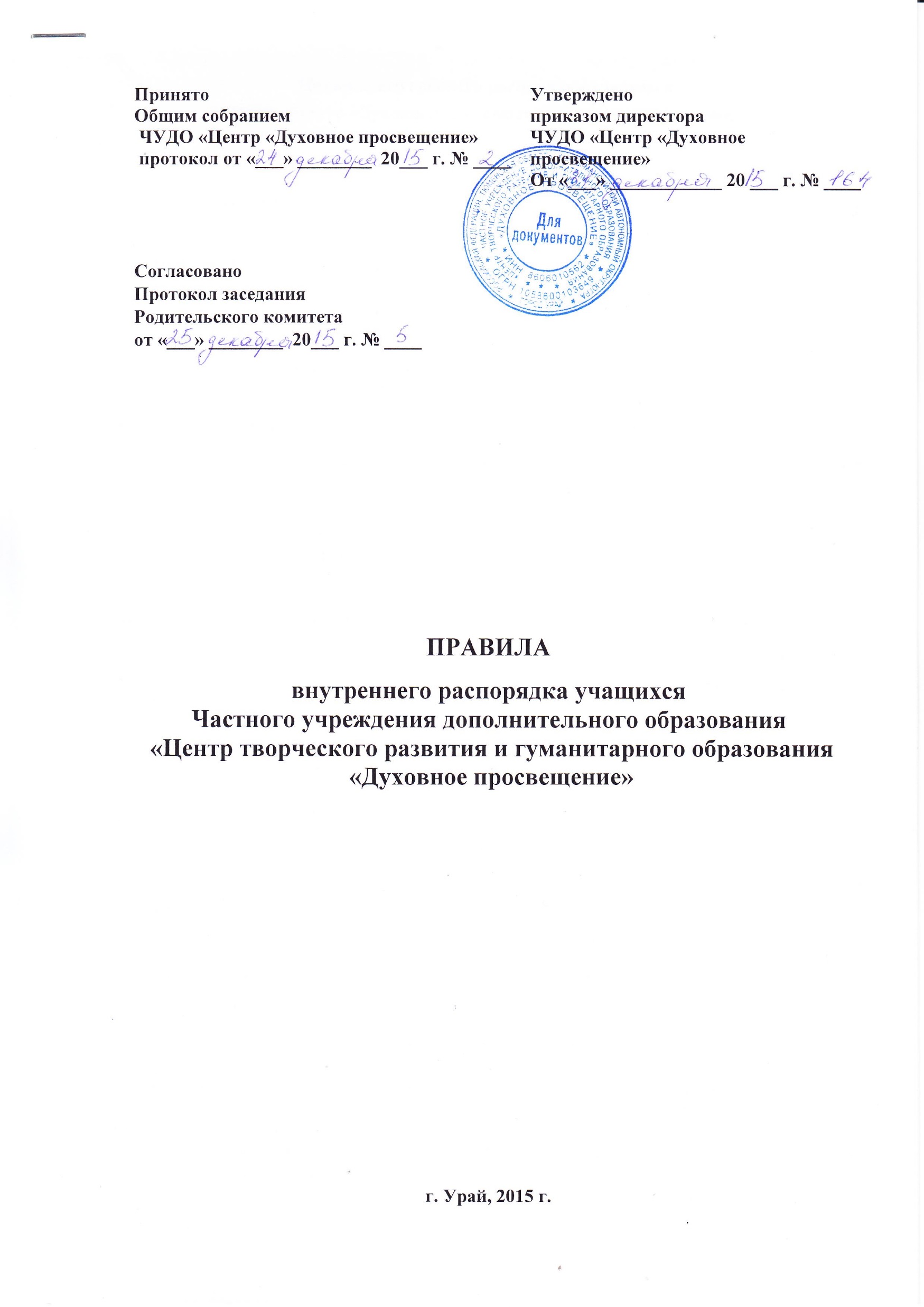 Правила внутреннего распорядка учащихсяЧУДО «Центр «Духовное просвещение» (далее – Учреждение)1. Общие положенияНастоящие правила внутреннего распорядка учащихся ЧУДО «Центр «Духовное просвещение» (далее – Правила) разработаны в соответствии с Федеральным законом от 24.07.1998 № 124-ФЗ "Об основных гарантиях прав ребенка в Российской Федерации", Федеральным законом от 29.12.2012 № 273-ФЗ "Об образовании в Российской Федерации", Федеральным законом от 24.06.1999 № 120-ФЗ "Об основах системы профилактики безнадзорности и правонарушений несовершеннолетних", Уставом Учреждения.Правила разработаны с целью реализации положений нормативных правовых актов Российской Федерации, эффективной организации образовательного процесса, соблюдения прав и свобод участников образовательных отношений, развития личностных качеств учащихся.Правила устанавливают требования к поведению учащихся во время образовательного процесса, во время нахождения на территории Учреждения и (или) во время мероприятий с участием обучающихся Учреждения, а также основания и порядок привлечения обучающихся Учреждения к дисциплинарной ответственности и представления к поощрению. Поведение обучающихся в Учреждении регламентируется нормативными правовыми актами РФ, локальными нормативными актами Учреждения, нормами морали и нравственности, нормами делового этикета.Дисциплина в Учреждении поддерживается на основе уважения человеческого достоинства учащихся, педагогических и иных работников Учреждения. Применение физического и (или) психического насилия по отношению к учащемуся не допускается.Правила распространяются на всех учащихся Учреждения.Правила разработаны при участии коллегиальных органов управления Учреждением и согласованы с родительским комитетом. Правила вступают в силу со дня их утверждения руководителем Учреждения. Правила размещаются в открытом доступе на информационных стендах Учреждения и официальном сайте Учреждения в сети Интернет.2. Общие обязанности учащихся2.1.Обучающиеся в Учреждении должны:соблюдать требования Устава, режима занятий учащихся, настоящих Правил;оказывать почтение взрослым: приветствовать первыми, уступать дорогу, не прекословить и не допускать грубости, вежливо общаться, проявлять терпение, смирение и готовность выполнить законные требования взрослых; проявлять товарищескую взаимопомощь и взаимоуважение друг к другу, уважение к старшим учащимся, заботу о младших учащихся;подчиняться законным требованиям ответственных работников Учреждения и учащихся, осуществляющих обязанности дежурных  по классу;вне расположения Учреждения вести себя так, чтобы  не опорочить имя Учреждения и не уронить свою личную честь;приходить в Учреждение за 10-15 минут до начала учебных занятий;беречь имущество Учреждения. В случае нанесения Учреждению материального ущерба нести ответственность за содеянное в рамках законодательства РФ. Уважать права собственности, бережно относиться к чужому имуществу, не нарушать имущественные права товарищей (других учащихся), педагогов и других работников Учреждения и т.д.;соблюдать чистоту и порядок в здании и на территории Учреждения;обнаруженные чужие потерянные вещи сдавать дежурному педагогу или секретарю. 2.2. Учащимся запрещается:пропускать занятия без уважительных причин;шуметь, отвлекаться самому на посторонние, не относящиеся к занятию, дела (разговоры, игры и т.д.) и отвлекать товарищей;пользоваться на уроках электронными устройствами и мобильными телефонами без разрешения педагога;приносить в Учреждение и на его территорию, а также использовать с любой целью оружие (в том числе холодное), взрывоопасные и огнеопасные вещества, яды, токсичные и наркотические (в том числе никотиносодержащие и алкоголесодержащие) вещества;осуществлять в Учреждении и на ее территории торговлю (кроме организованных Учреждением благотворительных ярмарок) и азартные игры;употреблять бранные и непристойные слова, выражения и жесты, слова и выражения, относящиеся к ненормативной лексике, оскорбляющие честь и достоинство личности любого человека;унижать (обижать), толкать друг друга, бросаться предметами, драться, применять физическую силу, если это не связано с защитой здоровья и человеческого достоинства тех, кому угрожает опасность;бегать по коридорам и лестницам здания Учреждения, вблизи оконных проемов и в других местах, не приспособленных для игр и прогулок Учащихся;покидать территорию Учреждения в урочное время без разрешения классного руководителя;совершать какие бы то ни было другие действия, опасные для жизни и здоровья окружающих и самих себя;находится в местах, опасных для здоровья и служебных помещениях, не предусмотренных для пребывания в них учащихся (чердак, подвал, кухня и др.);самовольно раскрывать окна, сидеть на подоконниках;писать на стенах, партах, стульях, царапать и ломать мебель, оборудование и другое имущество, делать надписи на книгах и пособиях, принадлежащих Учреждению, вырывать страницы из книг;оставлять деньги и ценные вещи без присмотра и в раздевалке;обучающимся 1-4 классов запрещается покидать расположение Учреждения без сопровождения родителей (законных представителей) или лиц, ими уполномоченных, кроме обучающихся, имеющих письменное разрешение родителей.2.3. Освобождение от учебных занятий.Освобождение от учебных занятий, не связанное с болезнью Учащегося (отпуск, паломничество и т.п.),  возможно на определенный срок на основании заявления одного из родителей (законных представителей) Учащегося. 3. Поведение на занятиях 3.1.  Учащиеся должны:приносить на занятия все необходимые учебники, тетради, пособия, письменные и прочие принадлежности, необходимые для учебной деятельности; содержать свое учебное место в чистоте и порядке;выполнять правила поведения на уроке, установленные каждым педагогом для своих занятий;покидать класс только с разрешения педагога;при входе (выходе) взрослого человека в класс в знак приветствия (прощания) встать; в случае опоздания на урок постучаться в дверь кабинета, зайти, поздороваться с педагогом, извиниться за опоздание, попросить разрешения сесть на место и без шума занять свое место после того, как педагог разрешит это сделать;соблюдать правила техники безопасности на уроках и во внеурочной деятельности; в случае пропуска занятий по болезни предъявить классному руководителю справку от врача, разрешающую посещение занятий. В других случаях необходимо предоставить объяснительную записку от родителей (законных представителей).Правила поведение учащихся во время перемены4.1. Время, отведенное на перемену, предназначается для отдыха и подготовки к следующему по расписанию занятию.Во время перерывов (перемен) учащимся запрещается:– шуметь, мешать отдыхать другим, бегать по коридорам, лестницам, вблизи оконных и лестничных проемов и в других местах, не предназначенных для активного движения;– толкать друг друга, перебрасываться предметами, наносить вред имуществу Учреждения, оставлять мусор вне мусорных корзин;– употреблять непристойные выражения, использовать непристойные жесты;– громко слушать музыку из записывающих устройств.В случае отсутствия следующего урока, учащиеся обязаны обратиться к дежурному педагогу, а также поставить в известность своего классного руководителя.5. Правила выполнения обязанностей дежурных 5.1. В случае если обучающиеся являются дежурными по классу, они обязаны:находиться в классе в перерывах между занятиями с целью обеспечения порядка в классе;помогать педагогу готовить класс к следующему занятию: открыть окна и проветрить помещение класса; убрать мусор, имеющийся в классе; помыть классную доску, губку (тряпку); обеспечить класс мелом или маркерами для письма на маркерной доске; расставить в необходимом порядке ученические столы (парты), стулья; не допускать в класс посторонних; устанавливать необходимые наглядные пособия;после окончания занятий закрыть окна, подготовить класс для следующего учебного занятия. 6. Поведение при проведении массовых мероприятий 6.1. При проведении массовых мероприятий, в целях собственной безопасности, учащиеся должны:строго следовать инструкциям и распоряжениям своих классных руководителей и педагогов, ответственных за проведение мероприятия;соблюдать правила техники безопасности;в случае если мероприятие проводится за пределами территории Учреждения, соблюдать правила и порядок, установленные в месте проведения мероприятия (православном храме, музее, концертном зале, драматическом театре и т.д.).7.  Требования к внешнему виду обучающихся7.1. Учащиеся должны приходить в Учреждение в опрятной, чистой и аккуратной одежде делового стиля, соответствующей полу ребенка. Длина подолов одежды девочек – ниже колен. 7.2. Не допускается ношение обтягивающей тело одежды. 7.3. В одежде и обуви не должны присутствовать очень яркие цвета, блестящие нити и вызывающие экстравагантные детали, привлекающие внимание;7.4. Облик учащегося Учреждения должен быть скромен, опрятен и в меру (соответственно возрасту и полу ребенка) строг. 7.5. Запрещается использовать для ношения учащимися в учебное время следующие варианты одежды и обуви:-спортивная одежда (спортивный костюм или его детали);-джинсы или брюки для девочек и девушек с вызывающими деталями, облегающие;- джинсы для юношей и мальчиков с вызывающими деталями;-одежда для активного отдыха (шорты, толстовки, майки и футболки с яркими рисунками и/или надписями, принтами, пайетками, люрексом);-прозрачные платья, юбки и блузки, в том числе, одежда с прозрачными вставками;-слишком короткие блузки, майки и топы, открывающие часть живота или спины (поясницу);-спортивная обувь для экстремальных видов спорта и развлечений;-сапоги-ботфорты, обувь в стиле «кантри»;-массивная обувь на толстой платформе и высоких каблуках (длина каблука не должна превышать 5 (пять) см), как необходимое условие обеспечения безопасности учащихся.7.6. Для девочек (девушек) и мальчиков (юношей) обязательна аккуратная прическа: -длинные волосы у девочек  должны быть заплетены в косу/забраны в хвост или убраны заколками (в том числе, челка не должна мешать зрению);- не допускаются длинные волосы у мальчиков (юношей). 7.7. Запрещаются:  вечерние варианты макияжа с использованием ярких, насыщенных цветов;маникюр ярких экстравагантных тонов, с дизайном (рисунками, стразами); окрашивание волос в яркие, неестественные цвета; ношение афрокосичек, дредов; использование в качестве деталей одежды массивных украшений и бижутерии.